ERGOSYSTEMS OFFICE ERGONOMICS WORKSTATION EVALUATIONERGOSYSTEMS OFFICE ERGONOMICS WORKSTATION EVALUATIONERGOSYSTEMS OFFICE ERGONOMICS WORKSTATION EVALUATIONERGOSYSTEMS OFFICE ERGONOMICS WORKSTATION EVALUATIONERGOSYSTEMS OFFICE ERGONOMICS WORKSTATION EVALUATIONERGOSYSTEMS OFFICE ERGONOMICS WORKSTATION EVALUATIONERGOSYSTEMS OFFICE ERGONOMICS WORKSTATION EVALUATIONERGOSYSTEMS OFFICE ERGONOMICS WORKSTATION EVALUATIONERGOSYSTEMS OFFICE ERGONOMICS WORKSTATION EVALUATIONERGOSYSTEMS OFFICE ERGONOMICS WORKSTATION EVALUATIONThe purpose of the evaluation is to focus on ergonomics issues of the workstation, work practices, and work process to offer reasonable suggestions to help improve comfort, safety, and productivity in the workplace.The purpose of the evaluation is to focus on ergonomics issues of the workstation, work practices, and work process to offer reasonable suggestions to help improve comfort, safety, and productivity in the workplace.The purpose of the evaluation is to focus on ergonomics issues of the workstation, work practices, and work process to offer reasonable suggestions to help improve comfort, safety, and productivity in the workplace.The purpose of the evaluation is to focus on ergonomics issues of the workstation, work practices, and work process to offer reasonable suggestions to help improve comfort, safety, and productivity in the workplace.The purpose of the evaluation is to focus on ergonomics issues of the workstation, work practices, and work process to offer reasonable suggestions to help improve comfort, safety, and productivity in the workplace.The purpose of the evaluation is to focus on ergonomics issues of the workstation, work practices, and work process to offer reasonable suggestions to help improve comfort, safety, and productivity in the workplace.The purpose of the evaluation is to focus on ergonomics issues of the workstation, work practices, and work process to offer reasonable suggestions to help improve comfort, safety, and productivity in the workplace.The purpose of the evaluation is to focus on ergonomics issues of the workstation, work practices, and work process to offer reasonable suggestions to help improve comfort, safety, and productivity in the workplace.The purpose of the evaluation is to focus on ergonomics issues of the workstation, work practices, and work process to offer reasonable suggestions to help improve comfort, safety, and productivity in the workplace.The purpose of the evaluation is to focus on ergonomics issues of the workstation, work practices, and work process to offer reasonable suggestions to help improve comfort, safety, and productivity in the workplace.Background InformationBackground InformationBackground InformationBackground InformationBackground InformationBackground InformationBackground InformationBackground InformationBackground InformationBackground InformationDemographicsDemographicsDemographicsDemographicsDemographicsWork Activity%Reason for AssessmentReason for AssessmentReason for AssessmentEvaluated byEvaluated byComputerNew employeeNew workstationMedical issueEquipment/furniture issueOther (comment below)New employeeNew workstationMedical issueEquipment/furniture issueOther (comment below)New employeeNew workstationMedical issueEquipment/furniture issueOther (comment below)Eval Date Eval Date TelephoneNew employeeNew workstationMedical issueEquipment/furniture issueOther (comment below)New employeeNew workstationMedical issueEquipment/furniture issueOther (comment below)New employeeNew workstationMedical issueEquipment/furniture issueOther (comment below)Last NameLast NameHandwritingNew employeeNew workstationMedical issueEquipment/furniture issueOther (comment below)New employeeNew workstationMedical issueEquipment/furniture issueOther (comment below)New employeeNew workstationMedical issueEquipment/furniture issueOther (comment below)First NameFirst Name10 keyNew employeeNew workstationMedical issueEquipment/furniture issueOther (comment below)New employeeNew workstationMedical issueEquipment/furniture issueOther (comment below)New employeeNew workstationMedical issueEquipment/furniture issueOther (comment below)Job TitleJob TitleRead-hard copyNew employeeNew workstationMedical issueEquipment/furniture issueOther (comment below)New employeeNew workstationMedical issueEquipment/furniture issueOther (comment below)New employeeNew workstationMedical issueEquipment/furniture issueOther (comment below)DeptDeptMeetingsNew employeeNew workstationMedical issueEquipment/furniture issueOther (comment below)New employeeNew workstationMedical issueEquipment/furniture issueOther (comment below)New employeeNew workstationMedical issueEquipment/furniture issueOther (comment below)LocationLocationOtherNew employeeNew workstationMedical issueEquipment/furniture issueOther (comment below)New employeeNew workstationMedical issueEquipment/furniture issueOther (comment below)New employeeNew workstationMedical issueEquipment/furniture issueOther (comment below)Stature (shoeless)Stature (shoeless)Work Activity CommentsWork Activity CommentsOther InformationOther InformationOther InformationHeel heightHeel heightHandednessHandednessRight/Left/AmbidextrousRight/Left/AmbidextrousRight/Left/AmbidextrousJob demandsJob demandsSedentary/ManualSedentary/ManualSedentary/ManualWork hoursWork hoursFull/Part timeFull/Part timeFull/Part timeUserUserSingle/MultiSingle/MultiSingle/MultiVisionVisionNo correction//Reading/Distance/Bi/trifocal/Computer/ContactsNo correction//Reading/Distance/Bi/trifocal/Computer/ContactsNo correction//Reading/Distance/Bi/trifocal/Computer/ContactsNo correction//Reading/Distance/Bi/trifocal/Computer/ContactsNo correction//Reading/Distance/Bi/trifocal/Computer/ContactsIssues/Comments/RecommendationsIssues/Comments/RecommendationsIssues/Comments/RecommendationsIssues/Comments/RecommendationsIssues/Comments/RecommendationsIssues/Comments/RecommendationsIssues/Comments/RecommendationsIssues/Comments/RecommendationsIssues/Comments/RecommendationsChairChairChairIssueCommentCommentCommentCommentRecommendationChair IDNoYes Chair fit/adjustment OK Chair not properly adjusted Back support not OK Armrests not OK Chair too small Chair too large Maintenance issue (comment) Other (comment) Chair fit/adjustment OK Chair not properly adjusted Back support not OK Armrests not OK Chair too small Chair too large Maintenance issue (comment) Other (comment) Chair fit/adjustment OK Chair not properly adjusted Back support not OK Armrests not OK Chair too small Chair too large Maintenance issue (comment) Other (comment) Chair fit/adjustment OK Chair not properly adjusted Back support not OK Armrests not OK Chair too small Chair too large Maintenance issue (comment) Other (comment) None Chair adjusted with instructions provided Replace chair - refer to Recommended Specifications Repair chair  (comment) Other (comment)Legs4  /  5  /  64  /  5  /  6NoYes Chair fit/adjustment OK Chair not properly adjusted Back support not OK Armrests not OK Chair too small Chair too large Maintenance issue (comment) Other (comment) Chair fit/adjustment OK Chair not properly adjusted Back support not OK Armrests not OK Chair too small Chair too large Maintenance issue (comment) Other (comment) Chair fit/adjustment OK Chair not properly adjusted Back support not OK Armrests not OK Chair too small Chair too large Maintenance issue (comment) Other (comment) Chair fit/adjustment OK Chair not properly adjusted Back support not OK Armrests not OK Chair too small Chair too large Maintenance issue (comment) Other (comment) None Chair adjusted with instructions provided Replace chair - refer to Recommended Specifications Repair chair  (comment) Other (comment)CastersCarpet/Hard surfaceCarpet/Hard surfaceNoYes Chair fit/adjustment OK Chair not properly adjusted Back support not OK Armrests not OK Chair too small Chair too large Maintenance issue (comment) Other (comment) Chair fit/adjustment OK Chair not properly adjusted Back support not OK Armrests not OK Chair too small Chair too large Maintenance issue (comment) Other (comment) Chair fit/adjustment OK Chair not properly adjusted Back support not OK Armrests not OK Chair too small Chair too large Maintenance issue (comment) Other (comment) Chair fit/adjustment OK Chair not properly adjusted Back support not OK Armrests not OK Chair too small Chair too large Maintenance issue (comment) Other (comment) None Chair adjusted with instructions provided Replace chair - refer to Recommended Specifications Repair chair  (comment) Other (comment)SeatpanHt/Tilt/Tension/SlideHt/Tilt/Tension/SlideNoYes Chair fit/adjustment OK Chair not properly adjusted Back support not OK Armrests not OK Chair too small Chair too large Maintenance issue (comment) Other (comment) Chair fit/adjustment OK Chair not properly adjusted Back support not OK Armrests not OK Chair too small Chair too large Maintenance issue (comment) Other (comment) Chair fit/adjustment OK Chair not properly adjusted Back support not OK Armrests not OK Chair too small Chair too large Maintenance issue (comment) Other (comment) Chair fit/adjustment OK Chair not properly adjusted Back support not OK Armrests not OK Chair too small Chair too large Maintenance issue (comment) Other (comment) None Chair adjusted with instructions provided Replace chair - refer to Recommended Specifications Repair chair  (comment) Other (comment)BackHt/AngleHt/AngleNoYes Chair fit/adjustment OK Chair not properly adjusted Back support not OK Armrests not OK Chair too small Chair too large Maintenance issue (comment) Other (comment) Chair fit/adjustment OK Chair not properly adjusted Back support not OK Armrests not OK Chair too small Chair too large Maintenance issue (comment) Other (comment) Chair fit/adjustment OK Chair not properly adjusted Back support not OK Armrests not OK Chair too small Chair too large Maintenance issue (comment) Other (comment) Chair fit/adjustment OK Chair not properly adjusted Back support not OK Armrests not OK Chair too small Chair too large Maintenance issue (comment) Other (comment) None Chair adjusted with instructions provided Replace chair - refer to Recommended Specifications Repair chair  (comment) Other (comment)ArmrestHt/Side/RotateHt/Side/RotateNoYes Chair fit/adjustment OK Chair not properly adjusted Back support not OK Armrests not OK Chair too small Chair too large Maintenance issue (comment) Other (comment) Chair fit/adjustment OK Chair not properly adjusted Back support not OK Armrests not OK Chair too small Chair too large Maintenance issue (comment) Other (comment) Chair fit/adjustment OK Chair not properly adjusted Back support not OK Armrests not OK Chair too small Chair too large Maintenance issue (comment) Other (comment) Chair fit/adjustment OK Chair not properly adjusted Back support not OK Armrests not OK Chair too small Chair too large Maintenance issue (comment) Other (comment) None Chair adjusted with instructions provided Replace chair - refer to Recommended Specifications Repair chair  (comment) Other (comment)FitOK   No/YesOK   No/YesNoYes Chair fit/adjustment OK Chair not properly adjusted Back support not OK Armrests not OK Chair too small Chair too large Maintenance issue (comment) Other (comment) Chair fit/adjustment OK Chair not properly adjusted Back support not OK Armrests not OK Chair too small Chair too large Maintenance issue (comment) Other (comment) Chair fit/adjustment OK Chair not properly adjusted Back support not OK Armrests not OK Chair too small Chair too large Maintenance issue (comment) Other (comment) Chair fit/adjustment OK Chair not properly adjusted Back support not OK Armrests not OK Chair too small Chair too large Maintenance issue (comment) Other (comment) None Chair adjusted with instructions provided Replace chair - refer to Recommended Specifications Repair chair  (comment) Other (comment)Maint IssueNo/YesNo/YesNoYes Chair fit/adjustment OK Chair not properly adjusted Back support not OK Armrests not OK Chair too small Chair too large Maintenance issue (comment) Other (comment) Chair fit/adjustment OK Chair not properly adjusted Back support not OK Armrests not OK Chair too small Chair too large Maintenance issue (comment) Other (comment) Chair fit/adjustment OK Chair not properly adjusted Back support not OK Armrests not OK Chair too small Chair too large Maintenance issue (comment) Other (comment) Chair fit/adjustment OK Chair not properly adjusted Back support not OK Armrests not OK Chair too small Chair too large Maintenance issue (comment) Other (comment) None Chair adjusted with instructions provided Replace chair - refer to Recommended Specifications Repair chair  (comment) Other (comment)WorksurfaceWorksurfaceWorksurfaceIssueCommentCommentCommentCommentRecommendationConfigStraight/Corner/L-shape/U-shapeStraight/Corner/L-shape/U-shapeNoYes Worksurface is appropriate Worksurface is too low Worksurface is too high Worksurface does not have enough work area. Other (comment) Worksurface is appropriate Worksurface is too low Worksurface is too high Worksurface does not have enough work area. Other (comment) Worksurface is appropriate Worksurface is too low Worksurface is too high Worksurface does not have enough work area. Other (comment) Worksurface is appropriate Worksurface is too low Worksurface is too high Worksurface does not have enough work area. Other (comment) None. Lower worksurface - see Recommended Specifications Raise worksurface - See Recommended Specifications. Reorganize to provide additional worksurface area. Other (comment)TypeFixed/AdjustFixed/AdjustNoYes Worksurface is appropriate Worksurface is too low Worksurface is too high Worksurface does not have enough work area. Other (comment) Worksurface is appropriate Worksurface is too low Worksurface is too high Worksurface does not have enough work area. Other (comment) Worksurface is appropriate Worksurface is too low Worksurface is too high Worksurface does not have enough work area. Other (comment) Worksurface is appropriate Worksurface is too low Worksurface is too high Worksurface does not have enough work area. Other (comment) None. Lower worksurface - see Recommended Specifications Raise worksurface - See Recommended Specifications. Reorganize to provide additional worksurface area. Other (comment)HeightSit/Stand:    (        “)Sit/Stand:    (        “)NoYes Worksurface is appropriate Worksurface is too low Worksurface is too high Worksurface does not have enough work area. Other (comment) Worksurface is appropriate Worksurface is too low Worksurface is too high Worksurface does not have enough work area. Other (comment) Worksurface is appropriate Worksurface is too low Worksurface is too high Worksurface does not have enough work area. Other (comment) Worksurface is appropriate Worksurface is too low Worksurface is too high Worksurface does not have enough work area. Other (comment) None. Lower worksurface - see Recommended Specifications Raise worksurface - See Recommended Specifications. Reorganize to provide additional worksurface area. Other (comment)NoYes Worksurface is appropriate Worksurface is too low Worksurface is too high Worksurface does not have enough work area. Other (comment) Worksurface is appropriate Worksurface is too low Worksurface is too high Worksurface does not have enough work area. Other (comment) Worksurface is appropriate Worksurface is too low Worksurface is too high Worksurface does not have enough work area. Other (comment) Worksurface is appropriate Worksurface is too low Worksurface is too high Worksurface does not have enough work area. Other (comment) None. Lower worksurface - see Recommended Specifications Raise worksurface - See Recommended Specifications. Reorganize to provide additional worksurface area. Other (comment)Foot support/clearanceFoot support/clearanceFoot support/clearanceIssueCommentCommentCommentCommentRecommendationFeetDangling/Supported/ ClearanceDangling/Supported/ ClearanceNoYes Foot support is appropriate Feet dangling – not supported Inadequate foot/knee clearance Other (comment) Foot support is appropriate Feet dangling – not supported Inadequate foot/knee clearance Other (comment) Foot support is appropriate Feet dangling – not supported Inadequate foot/knee clearance Other (comment) Foot support is appropriate Feet dangling – not supported Inadequate foot/knee clearance Other (comment) None. Add footrest Lower worksurface - see Recommended Specifications Raise worksurface - See Recommended Specifications. Remove foot/knee obstruction (comment). Other (comment)FootrestNo/YesNo/YesNoYes Foot support is appropriate Feet dangling – not supported Inadequate foot/knee clearance Other (comment) Foot support is appropriate Feet dangling – not supported Inadequate foot/knee clearance Other (comment) Foot support is appropriate Feet dangling – not supported Inadequate foot/knee clearance Other (comment) Foot support is appropriate Feet dangling – not supported Inadequate foot/knee clearance Other (comment) None. Add footrest Lower worksurface - see Recommended Specifications Raise worksurface - See Recommended Specifications. Remove foot/knee obstruction (comment). Other (comment)NoYes Foot support is appropriate Feet dangling – not supported Inadequate foot/knee clearance Other (comment) Foot support is appropriate Feet dangling – not supported Inadequate foot/knee clearance Other (comment) Foot support is appropriate Feet dangling – not supported Inadequate foot/knee clearance Other (comment) Foot support is appropriate Feet dangling – not supported Inadequate foot/knee clearance Other (comment) None. Add footrest Lower worksurface - see Recommended Specifications Raise worksurface - See Recommended Specifications. Remove foot/knee obstruction (comment). Other (comment)Keyboard TrayKeyboard TrayKeyboard TrayIssueCommentCommentCommentCommentRecommendationTrayNo/YesNo/YesNoYes Keyboard tray appropriate Keyboard tray limits reach access to worksurface Keyboard tray type does not allow neutral arm/hand position Keyboard tray location does not allow neutral hand/arm position Other (comment) Keyboard tray appropriate Keyboard tray limits reach access to worksurface Keyboard tray type does not allow neutral arm/hand position Keyboard tray location does not allow neutral hand/arm position Other (comment) Keyboard tray appropriate Keyboard tray limits reach access to worksurface Keyboard tray type does not allow neutral arm/hand position Keyboard tray location does not allow neutral hand/arm position Other (comment) Keyboard tray appropriate Keyboard tray limits reach access to worksurface Keyboard tray type does not allow neutral arm/hand position Keyboard tray location does not allow neutral hand/arm position Other (comment) None Adjusted keyboard tray position and provided user instruction Remove tray - place keyboard directly on worksurface Other (comment)Ht adjust No/YesNo/YesNoYes Keyboard tray appropriate Keyboard tray limits reach access to worksurface Keyboard tray type does not allow neutral arm/hand position Keyboard tray location does not allow neutral hand/arm position Other (comment) Keyboard tray appropriate Keyboard tray limits reach access to worksurface Keyboard tray type does not allow neutral arm/hand position Keyboard tray location does not allow neutral hand/arm position Other (comment) Keyboard tray appropriate Keyboard tray limits reach access to worksurface Keyboard tray type does not allow neutral arm/hand position Keyboard tray location does not allow neutral hand/arm position Other (comment) Keyboard tray appropriate Keyboard tray limits reach access to worksurface Keyboard tray type does not allow neutral arm/hand position Keyboard tray location does not allow neutral hand/arm position Other (comment) None Adjusted keyboard tray position and provided user instruction Remove tray - place keyboard directly on worksurface Other (comment)Ang adjustNo/YesNo/YesNoYes Keyboard tray appropriate Keyboard tray limits reach access to worksurface Keyboard tray type does not allow neutral arm/hand position Keyboard tray location does not allow neutral hand/arm position Other (comment) Keyboard tray appropriate Keyboard tray limits reach access to worksurface Keyboard tray type does not allow neutral arm/hand position Keyboard tray location does not allow neutral hand/arm position Other (comment) Keyboard tray appropriate Keyboard tray limits reach access to worksurface Keyboard tray type does not allow neutral arm/hand position Keyboard tray location does not allow neutral hand/arm position Other (comment) Keyboard tray appropriate Keyboard tray limits reach access to worksurface Keyboard tray type does not allow neutral arm/hand position Keyboard tray location does not allow neutral hand/arm position Other (comment) None Adjusted keyboard tray position and provided user instruction Remove tray - place keyboard directly on worksurface Other (comment)Size fitsKeyboard onlyKeyboard-mouseKeyboard onlyKeyboard-mouseNoYes Keyboard tray appropriate Keyboard tray limits reach access to worksurface Keyboard tray type does not allow neutral arm/hand position Keyboard tray location does not allow neutral hand/arm position Other (comment) Keyboard tray appropriate Keyboard tray limits reach access to worksurface Keyboard tray type does not allow neutral arm/hand position Keyboard tray location does not allow neutral hand/arm position Other (comment) Keyboard tray appropriate Keyboard tray limits reach access to worksurface Keyboard tray type does not allow neutral arm/hand position Keyboard tray location does not allow neutral hand/arm position Other (comment) Keyboard tray appropriate Keyboard tray limits reach access to worksurface Keyboard tray type does not allow neutral arm/hand position Keyboard tray location does not allow neutral hand/arm position Other (comment) None Adjusted keyboard tray position and provided user instruction Remove tray - place keyboard directly on worksurface Other (comment)NoYes Keyboard tray appropriate Keyboard tray limits reach access to worksurface Keyboard tray type does not allow neutral arm/hand position Keyboard tray location does not allow neutral hand/arm position Other (comment) Keyboard tray appropriate Keyboard tray limits reach access to worksurface Keyboard tray type does not allow neutral arm/hand position Keyboard tray location does not allow neutral hand/arm position Other (comment) Keyboard tray appropriate Keyboard tray limits reach access to worksurface Keyboard tray type does not allow neutral arm/hand position Keyboard tray location does not allow neutral hand/arm position Other (comment) Keyboard tray appropriate Keyboard tray limits reach access to worksurface Keyboard tray type does not allow neutral arm/hand position Keyboard tray location does not allow neutral hand/arm position Other (comment) None Adjusted keyboard tray position and provided user instruction Remove tray - place keyboard directly on worksurface Other (comment)Keyboard Keyboard Keyboard IssueCommentCommentCommentCommentRecommendationTypeStraight/Curved/ Articulated/OtherStraight/Curved/ Articulated/OtherNoYes Keyboard type and location appropriate Keyboard type does not allow neutral arm/hand position Keyboard location does not allow neutral hand/arm position No wrist rest in use for support Other (comment) Keyboard type and location appropriate Keyboard type does not allow neutral arm/hand position Keyboard location does not allow neutral hand/arm position No wrist rest in use for support Other (comment) Keyboard type and location appropriate Keyboard type does not allow neutral arm/hand position Keyboard location does not allow neutral hand/arm position No wrist rest in use for support Other (comment) Keyboard type and location appropriate Keyboard type does not allow neutral arm/hand position Keyboard location does not allow neutral hand/arm position No wrist rest in use for support Other (comment) None Adjusted keyboard position and provided user instruction Replace keyboard - see comments Add gel keyboard wrist rest Other (comment)LocationWork surface/TrayWork surface/TrayNoYes Keyboard type and location appropriate Keyboard type does not allow neutral arm/hand position Keyboard location does not allow neutral hand/arm position No wrist rest in use for support Other (comment) Keyboard type and location appropriate Keyboard type does not allow neutral arm/hand position Keyboard location does not allow neutral hand/arm position No wrist rest in use for support Other (comment) Keyboard type and location appropriate Keyboard type does not allow neutral arm/hand position Keyboard location does not allow neutral hand/arm position No wrist rest in use for support Other (comment) Keyboard type and location appropriate Keyboard type does not allow neutral arm/hand position Keyboard location does not allow neutral hand/arm position No wrist rest in use for support Other (comment) None Adjusted keyboard position and provided user instruction Replace keyboard - see comments Add gel keyboard wrist rest Other (comment)ShortcutsUsed: No/YesUsed: No/YesNoYes Keyboard type and location appropriate Keyboard type does not allow neutral arm/hand position Keyboard location does not allow neutral hand/arm position No wrist rest in use for support Other (comment) Keyboard type and location appropriate Keyboard type does not allow neutral arm/hand position Keyboard location does not allow neutral hand/arm position No wrist rest in use for support Other (comment) Keyboard type and location appropriate Keyboard type does not allow neutral arm/hand position Keyboard location does not allow neutral hand/arm position No wrist rest in use for support Other (comment) Keyboard type and location appropriate Keyboard type does not allow neutral arm/hand position Keyboard location does not allow neutral hand/arm position No wrist rest in use for support Other (comment) None Adjusted keyboard position and provided user instruction Replace keyboard - see comments Add gel keyboard wrist rest Other (comment)MaintNo/YesNo/YesNoYes Keyboard type and location appropriate Keyboard type does not allow neutral arm/hand position Keyboard location does not allow neutral hand/arm position No wrist rest in use for support Other (comment) Keyboard type and location appropriate Keyboard type does not allow neutral arm/hand position Keyboard location does not allow neutral hand/arm position No wrist rest in use for support Other (comment) Keyboard type and location appropriate Keyboard type does not allow neutral arm/hand position Keyboard location does not allow neutral hand/arm position No wrist rest in use for support Other (comment) Keyboard type and location appropriate Keyboard type does not allow neutral arm/hand position Keyboard location does not allow neutral hand/arm position No wrist rest in use for support Other (comment) None Adjusted keyboard position and provided user instruction Replace keyboard - see comments Add gel keyboard wrist rest Other (comment)NoYes Keyboard type and location appropriate Keyboard type does not allow neutral arm/hand position Keyboard location does not allow neutral hand/arm position No wrist rest in use for support Other (comment) Keyboard type and location appropriate Keyboard type does not allow neutral arm/hand position Keyboard location does not allow neutral hand/arm position No wrist rest in use for support Other (comment) Keyboard type and location appropriate Keyboard type does not allow neutral arm/hand position Keyboard location does not allow neutral hand/arm position No wrist rest in use for support Other (comment) Keyboard type and location appropriate Keyboard type does not allow neutral arm/hand position Keyboard location does not allow neutral hand/arm position No wrist rest in use for support Other (comment) None Adjusted keyboard position and provided user instruction Replace keyboard - see comments Add gel keyboard wrist rest Other (comment)MouseMouseMouseIssueCommentCommentCommentCommentRecommendationTypeShell/Rollerball/ Vertical/Joystick/ Touchpad/OtherShell/Rollerball/ Vertical/Joystick/ Touchpad/OtherNoYes Mouse type and location appropriate Mouse type does not allow neutral arm/hand position Mouse location does not allow neutral hand/arm position Mouse wrist rest in the way Other (comment) Mouse type and location appropriate Mouse type does not allow neutral arm/hand position Mouse location does not allow neutral hand/arm position Mouse wrist rest in the way Other (comment) Mouse type and location appropriate Mouse type does not allow neutral arm/hand position Mouse location does not allow neutral hand/arm position Mouse wrist rest in the way Other (comment) Mouse type and location appropriate Mouse type does not allow neutral arm/hand position Mouse location does not allow neutral hand/arm position Mouse wrist rest in the way Other (comment) None Adjusted mouse position and provided user instruction Replace mouse - see comments Remove mouse wrist rest Other (comment)LocationWork surface/TrayWork surface/TrayNoYes Mouse type and location appropriate Mouse type does not allow neutral arm/hand position Mouse location does not allow neutral hand/arm position Mouse wrist rest in the way Other (comment) Mouse type and location appropriate Mouse type does not allow neutral arm/hand position Mouse location does not allow neutral hand/arm position Mouse wrist rest in the way Other (comment) Mouse type and location appropriate Mouse type does not allow neutral arm/hand position Mouse location does not allow neutral hand/arm position Mouse wrist rest in the way Other (comment) Mouse type and location appropriate Mouse type does not allow neutral arm/hand position Mouse location does not allow neutral hand/arm position Mouse wrist rest in the way Other (comment) None Adjusted mouse position and provided user instruction Replace mouse - see comments Remove mouse wrist rest Other (comment)ScrollNo/YesNo/YesNoYes Mouse type and location appropriate Mouse type does not allow neutral arm/hand position Mouse location does not allow neutral hand/arm position Mouse wrist rest in the way Other (comment) Mouse type and location appropriate Mouse type does not allow neutral arm/hand position Mouse location does not allow neutral hand/arm position Mouse wrist rest in the way Other (comment) Mouse type and location appropriate Mouse type does not allow neutral arm/hand position Mouse location does not allow neutral hand/arm position Mouse wrist rest in the way Other (comment) Mouse type and location appropriate Mouse type does not allow neutral arm/hand position Mouse location does not allow neutral hand/arm position Mouse wrist rest in the way Other (comment) None Adjusted mouse position and provided user instruction Replace mouse - see comments Remove mouse wrist rest Other (comment)MaintNo/YesNo/YesNoYes Mouse type and location appropriate Mouse type does not allow neutral arm/hand position Mouse location does not allow neutral hand/arm position Mouse wrist rest in the way Other (comment) Mouse type and location appropriate Mouse type does not allow neutral arm/hand position Mouse location does not allow neutral hand/arm position Mouse wrist rest in the way Other (comment) Mouse type and location appropriate Mouse type does not allow neutral arm/hand position Mouse location does not allow neutral hand/arm position Mouse wrist rest in the way Other (comment) Mouse type and location appropriate Mouse type does not allow neutral arm/hand position Mouse location does not allow neutral hand/arm position Mouse wrist rest in the way Other (comment) None Adjusted mouse position and provided user instruction Replace mouse - see comments Remove mouse wrist rest Other (comment)NoYes Mouse type and location appropriate Mouse type does not allow neutral arm/hand position Mouse location does not allow neutral hand/arm position Mouse wrist rest in the way Other (comment) Mouse type and location appropriate Mouse type does not allow neutral arm/hand position Mouse location does not allow neutral hand/arm position Mouse wrist rest in the way Other (comment) Mouse type and location appropriate Mouse type does not allow neutral arm/hand position Mouse location does not allow neutral hand/arm position Mouse wrist rest in the way Other (comment) Mouse type and location appropriate Mouse type does not allow neutral arm/hand position Mouse location does not allow neutral hand/arm position Mouse wrist rest in the way Other (comment) None Adjusted mouse position and provided user instruction Replace mouse - see comments Remove mouse wrist rest Other (comment)ComputerComputerComputerIssueCommentCommentCommentCommentRecommendationTypeDesktop/LaptopDesktop/LaptopNoYes Computer type and location are appropriate Computer in the way Other (comment) Computer type and location are appropriate Computer in the way Other (comment) Computer type and location are appropriate Computer in the way Other (comment) Computer type and location are appropriate Computer in the way Other (comment) None Reposition computer out of way Other (comment)LocationWork surface/FloorWork surface/FloorNoYes Computer type and location are appropriate Computer in the way Other (comment) Computer type and location are appropriate Computer in the way Other (comment) Computer type and location are appropriate Computer in the way Other (comment) Computer type and location are appropriate Computer in the way Other (comment) None Reposition computer out of way Other (comment)NoYes Computer type and location are appropriate Computer in the way Other (comment) Computer type and location are appropriate Computer in the way Other (comment) Computer type and location are appropriate Computer in the way Other (comment) Computer type and location are appropriate Computer in the way Other (comment) None Reposition computer out of way Other (comment)MonitorMonitorMonitorIssueCommentCommentCommentCommentRecommendationTypeCRT/LCDCRT/LCDNoYes Monitor type and location appropriate Monitor too low  Monitor too high  Monitor too close Monitor too far away Monitor resolution not appropriate. Other (comment) Monitor type and location appropriate Monitor too low  Monitor too high  Monitor too close Monitor too far away Monitor resolution not appropriate. Other (comment) Monitor type and location appropriate Monitor too low  Monitor too high  Monitor too close Monitor too far away Monitor resolution not appropriate. Other (comment) Monitor type and location appropriate Monitor too low  Monitor too high  Monitor too close Monitor too far away Monitor resolution not appropriate. Other (comment) None Adjusted monitor position and provided user instruction Adjusted monitor resolution and provided user instruction Add monitor riser (comment) Other (comment)NumberSingle/Dual/MoreSingle/Dual/MoreNoYes Monitor type and location appropriate Monitor too low  Monitor too high  Monitor too close Monitor too far away Monitor resolution not appropriate. Other (comment) Monitor type and location appropriate Monitor too low  Monitor too high  Monitor too close Monitor too far away Monitor resolution not appropriate. Other (comment) Monitor type and location appropriate Monitor too low  Monitor too high  Monitor too close Monitor too far away Monitor resolution not appropriate. Other (comment) Monitor type and location appropriate Monitor too low  Monitor too high  Monitor too close Monitor too far away Monitor resolution not appropriate. Other (comment) None Adjusted monitor position and provided user instruction Adjusted monitor resolution and provided user instruction Add monitor riser (comment) Other (comment)Adjustable StandNo/YesNo/YesNoYes Monitor type and location appropriate Monitor too low  Monitor too high  Monitor too close Monitor too far away Monitor resolution not appropriate. Other (comment) Monitor type and location appropriate Monitor too low  Monitor too high  Monitor too close Monitor too far away Monitor resolution not appropriate. Other (comment) Monitor type and location appropriate Monitor too low  Monitor too high  Monitor too close Monitor too far away Monitor resolution not appropriate. Other (comment) Monitor type and location appropriate Monitor too low  Monitor too high  Monitor too close Monitor too far away Monitor resolution not appropriate. Other (comment) None Adjusted monitor position and provided user instruction Adjusted monitor resolution and provided user instruction Add monitor riser (comment) Other (comment)ResolutionOK   No/YesOK   No/Yes Monitor type and location appropriate Monitor too low  Monitor too high  Monitor too close Monitor too far away Monitor resolution not appropriate. Other (comment) Monitor type and location appropriate Monitor too low  Monitor too high  Monitor too close Monitor too far away Monitor resolution not appropriate. Other (comment) Monitor type and location appropriate Monitor too low  Monitor too high  Monitor too close Monitor too far away Monitor resolution not appropriate. Other (comment) Monitor type and location appropriate Monitor too low  Monitor too high  Monitor too close Monitor too far away Monitor resolution not appropriate. Other (comment) None Adjusted monitor position and provided user instruction Adjusted monitor resolution and provided user instruction Add monitor riser (comment) Other (comment)Position OK   No/YesOK   No/Yes Monitor type and location appropriate Monitor too low  Monitor too high  Monitor too close Monitor too far away Monitor resolution not appropriate. Other (comment) Monitor type and location appropriate Monitor too low  Monitor too high  Monitor too close Monitor too far away Monitor resolution not appropriate. Other (comment) Monitor type and location appropriate Monitor too low  Monitor too high  Monitor too close Monitor too far away Monitor resolution not appropriate. Other (comment) Monitor type and location appropriate Monitor too low  Monitor too high  Monitor too close Monitor too far away Monitor resolution not appropriate. Other (comment) None Adjusted monitor position and provided user instruction Adjusted monitor resolution and provided user instruction Add monitor riser (comment) Other (comment) Monitor type and location appropriate Monitor too low  Monitor too high  Monitor too close Monitor too far away Monitor resolution not appropriate. Other (comment) Monitor type and location appropriate Monitor too low  Monitor too high  Monitor too close Monitor too far away Monitor resolution not appropriate. Other (comment) Monitor type and location appropriate Monitor too low  Monitor too high  Monitor too close Monitor too far away Monitor resolution not appropriate. Other (comment) Monitor type and location appropriate Monitor too low  Monitor too high  Monitor too close Monitor too far away Monitor resolution not appropriate. Other (comment) None Adjusted monitor position and provided user instruction Adjusted monitor resolution and provided user instruction Add monitor riser (comment) Other (comment)Document holderDocument holderDocument holderIssueCommentCommentCommentCommentRecommendationHolderNo/YesNo/YesNoYes No document holder in use - not needed No document holder in use - awkward head/neck position Other (comment) No document holder in use - not needed No document holder in use - awkward head/neck position Other (comment) No document holder in use - not needed No document holder in use - awkward head/neck position Other (comment) No document holder in use - not needed No document holder in use - awkward head/neck position Other (comment) None Add landscape holder between keyboard and monitor Add landscape holder off to side of monitor Add portrait holder between keyboard and monitor Add portrait holder off to side of monitor Other (comment)TypePortrait/LandscapePortrait/LandscapeNoYes No document holder in use - not needed No document holder in use - awkward head/neck position Other (comment) No document holder in use - not needed No document holder in use - awkward head/neck position Other (comment) No document holder in use - not needed No document holder in use - awkward head/neck position Other (comment) No document holder in use - not needed No document holder in use - awkward head/neck position Other (comment) None Add landscape holder between keyboard and monitor Add landscape holder off to side of monitor Add portrait holder between keyboard and monitor Add portrait holder off to side of monitor Other (comment)LocationSide/FrontSide/FrontNoYes No document holder in use - not needed No document holder in use - awkward head/neck position Other (comment) No document holder in use - not needed No document holder in use - awkward head/neck position Other (comment) No document holder in use - not needed No document holder in use - awkward head/neck position Other (comment) No document holder in use - not needed No document holder in use - awkward head/neck position Other (comment) None Add landscape holder between keyboard and monitor Add landscape holder off to side of monitor Add portrait holder between keyboard and monitor Add portrait holder off to side of monitor Other (comment)NoYes No document holder in use - not needed No document holder in use - awkward head/neck position Other (comment) No document holder in use - not needed No document holder in use - awkward head/neck position Other (comment) No document holder in use - not needed No document holder in use - awkward head/neck position Other (comment) No document holder in use - not needed No document holder in use - awkward head/neck position Other (comment) None Add landscape holder between keyboard and monitor Add landscape holder off to side of monitor Add portrait holder between keyboard and monitor Add portrait holder off to side of monitor Other (comment)TelephoneTelephoneTelephoneIssueCommentCommentCommentCommentRecommendationTypeHandset/Headset/ SpeakerHandset/Headset/ SpeakerNoYes Telephone type and location appropriate Telephone located in awkward position Awkward head/neck position with handset use Other (comment) Telephone type and location appropriate Telephone located in awkward position Awkward head/neck position with handset use Other (comment) Telephone type and location appropriate Telephone located in awkward position Awkward head/neck position with handset use Other (comment) Telephone type and location appropriate Telephone located in awkward position Awkward head/neck position with handset use Other (comment) None Add headset to allow for hands-free operation Reposition telephone to left side worksurface Reposition telephone to right side worksurface Other (comment)LocationLeft/RightLeft/RightNoYes Telephone type and location appropriate Telephone located in awkward position Awkward head/neck position with handset use Other (comment) Telephone type and location appropriate Telephone located in awkward position Awkward head/neck position with handset use Other (comment) Telephone type and location appropriate Telephone located in awkward position Awkward head/neck position with handset use Other (comment) Telephone type and location appropriate Telephone located in awkward position Awkward head/neck position with handset use Other (comment) None Add headset to allow for hands-free operation Reposition telephone to left side worksurface Reposition telephone to right side worksurface Other (comment)NoYes Telephone type and location appropriate Telephone located in awkward position Awkward head/neck position with handset use Other (comment) Telephone type and location appropriate Telephone located in awkward position Awkward head/neck position with handset use Other (comment) Telephone type and location appropriate Telephone located in awkward position Awkward head/neck position with handset use Other (comment) Telephone type and location appropriate Telephone located in awkward position Awkward head/neck position with handset use Other (comment) None Add headset to allow for hands-free operation Reposition telephone to left side worksurface Reposition telephone to right side worksurface Other (comment)StorageStorageStorageIssueCommentCommentCommentCommentRecommendationDesktopOK   No/YesOK   No/YesNoYes Adequate desktop and file storage Limited desktop storage Limited file storage Other (comment) Adequate desktop and file storage Limited desktop storage Limited file storage Other (comment) Adequate desktop and file storage Limited desktop storage Limited file storage Other (comment) Adequate desktop and file storage Limited desktop storage Limited file storage Other (comment) None Housecleaning to provide additional desktop storage Housecleaning to provide additional file storage Add additional file storage Other (comment)File OK   No/YesOK   No/YesNoYes Adequate desktop and file storage Limited desktop storage Limited file storage Other (comment) Adequate desktop and file storage Limited desktop storage Limited file storage Other (comment) Adequate desktop and file storage Limited desktop storage Limited file storage Other (comment) Adequate desktop and file storage Limited desktop storage Limited file storage Other (comment) None Housecleaning to provide additional desktop storage Housecleaning to provide additional file storage Add additional file storage Other (comment)NoYes Adequate desktop and file storage Limited desktop storage Limited file storage Other (comment) Adequate desktop and file storage Limited desktop storage Limited file storage Other (comment) Adequate desktop and file storage Limited desktop storage Limited file storage Other (comment) Adequate desktop and file storage Limited desktop storage Limited file storage Other (comment) None Housecleaning to provide additional desktop storage Housecleaning to provide additional file storage Add additional file storage Other (comment)IlluminationIlluminationIlluminationIssueCommentCommentCommentCommentRecommendationOverheadOK   No/YesOK   No/YesNoYes Ambient and task lighting appropriate Ambient light level too high Ambient light level too low Task lighting too high. Task lighting too low Other (comment) Ambient and task lighting appropriate Ambient light level too high Ambient light level too low Task lighting too high. Task lighting too low Other (comment) Ambient and task lighting appropriate Ambient light level too high Ambient light level too low Task lighting too high. Task lighting too low Other (comment) Ambient and task lighting appropriate Ambient light level too high Ambient light level too low Task lighting too high. Task lighting too low Other (comment) None Lower ambient light level Raise ambient light level Add desktop task light Decrease desktop task light Other (comment)TaskOK   No/YesOK   No/YesNoYes Ambient and task lighting appropriate Ambient light level too high Ambient light level too low Task lighting too high. Task lighting too low Other (comment) Ambient and task lighting appropriate Ambient light level too high Ambient light level too low Task lighting too high. Task lighting too low Other (comment) Ambient and task lighting appropriate Ambient light level too high Ambient light level too low Task lighting too high. Task lighting too low Other (comment) Ambient and task lighting appropriate Ambient light level too high Ambient light level too low Task lighting too high. Task lighting too low Other (comment) None Lower ambient light level Raise ambient light level Add desktop task light Decrease desktop task light Other (comment)NoYes Ambient and task lighting appropriate Ambient light level too high Ambient light level too low Task lighting too high. Task lighting too low Other (comment) Ambient and task lighting appropriate Ambient light level too high Ambient light level too low Task lighting too high. Task lighting too low Other (comment) Ambient and task lighting appropriate Ambient light level too high Ambient light level too low Task lighting too high. Task lighting too low Other (comment) Ambient and task lighting appropriate Ambient light level too high Ambient light level too low Task lighting too high. Task lighting too low Other (comment) None Lower ambient light level Raise ambient light level Add desktop task light Decrease desktop task light Other (comment)OtherOtherOtherIssueCommentCommentCommentCommentRecommendationNoYesOtherOtherOtherIssueCommentCommentCommentCommentRecommendationNoYesRecommended Specifications (inches)Recommended Specifications (inches)Recommended Specifications (inches)Recommended Specifications (inches)Recommended Specifications (inches)Recommended Specifications (inches)Seating SystemSeating SystemWorksurface HeightWorksurface HeightComputerComputerSeatpan height:6. Writing/reading desk7. Keyboard height:Seatpan depth:8. Mouse height:Seatpan width:9. Monitor height:Armrest height:10. Monitor distance:Armrest width:Seatpan height is measured as the distance from the floor to the seatpan (at the side of the seatpan) with the user in the chair. Seatpan height is based on stature considering the height of the shoe heels.Seatpan depth is measured as the distance from the back support to the front of the seatpan and allows for 1.5 to 2” of space between the back of the knee and front of the seatpan.Seatpan width is measured as the distance side-to-side of the seatpan and allows for 1.5 to 2” of space between the thigh and side of the seatpan.Armrest height is measured as the distance from the top of the armrest to the floor.Armrest width is measured as the distance between the outside edges of the armrest.Worksurface height (writing/reading desk) is measured as the distance from the floor to the top surface of the worksurface.Keyboard height is the distance from the floor to the top surface of the platform that the keyboard rests on. (It is not to the top of the keyboard.)Mouse height is the distance from the floor to the top surface of the platform that the mouse rests on. (It is not to the top of the mouse.)Monitor height is height from the floor to the top of the monitor screen (not the top of the monitor bezel.)Monitor distance is from the eye position (bridge of the nose between the eyes) to the screen. 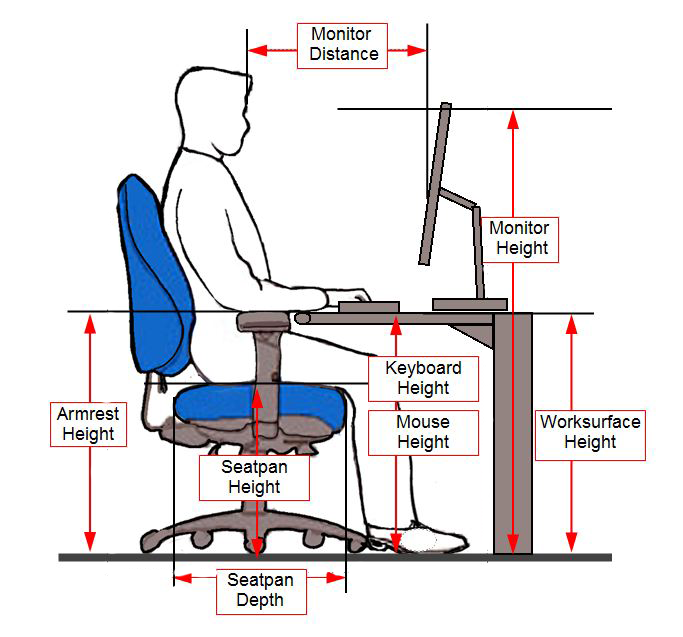 Follow-upDate: (     /     /     )Date: (     /     /     )Date: (     /     /     )